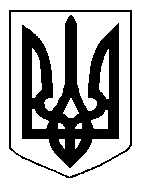 БІЛОЦЕРКІВСЬКА МІСЬКА РАДА	КИЇВСЬКОЇ ОБЛАСТІ	Р І Ш Е Н Н Явід 27 квітня 2018 року                                                                                № 2182-50-VIIПро звернення до Кабінету Міністрів України щодо передачі пам’ятки архітектури національного значення «Склади Браницьких» по бульвару Олександрійському, 62-а в м. Біла Церква у комунальну власність територіальної громади м. Біла Церква	Розглянувши звернення депутата міської ради Бабенка В.М., керуючись ст. 3 Закону України «Про передачу об'єктів права державної та комунальної власності»,  ст. ст. 26, 59-60 Закону України «Про місцеве самоврядування в Україні» міська рада вирішила:Звернутись до Кабінету Міністрів України з ініціативою щодо передачі пам’ятки архітектури національного значення «Склади Браницьких» по бульвару Олександрійському, 62-а в м. Біла Церква у комунальну власність територіальної громади м. Біла Церква (звернення додається).Опублікувати дане рішення на офіційному сайті Білоцерківської міської ради.Контроль за виконанням рішення покласти на постійну комісію з питань з питань дотримання прав людини, законності, боротьби зі злочинністю, оборонної роботи, запобігання корупції, сприяння депутатській діяльності, етики та регламенту.Міський голова 								Г. ДикийКабінет Міністрів УкраїниЗВЕРНЕННЯБілоцерківської міської ради щодо передачі пам’ятки архітектури національного значення «Склади Браницьких» по бульвару Олександрійському, 62-а в м. Біла Церква у комунальну власність територіальної громади м. Біла Церква 	В місті Біла Церква по бульвару Олександрійському, 62 розташований комплекс споруд «Склади Браницьких», який є пам’яткою архітектури національного значення XVIII ст. (охоронний номер 40, згідно постанови Ради міністрів УРСР №970 від 24.08.1963 року). Дані складські приміщення були побудовані на замовлення Францішека Браницького у 1788 році. Монументальна споруда на околиці Білої Церкви засвідчувала могутність володарів міста.	На даний час вищевказана пам’ятка архітектури національного значення знаходиться на балансі Білоцерківської дослідно-селекційної станції Національної академії аграрних наук України Інституту біоенергетичних культур і цукрових буряків (адреса балансоутримувача: Білоцерківський район, п/в Мала Вільшанка, 1, «Відділок Селекційний», вул. Радянська, 1).	Нажаль, балансоутримувачем не здійснюються заходи щодо збереження даної будівлі. Пам’ятка архітектури національного значення перебуває у занедбаному стані, на її території балансоутримувачем без відповідних дозволів були побудовані гаражі, господарські будівлі та споруди, що призвело до спотворення зовнішнього вигляду будівлі. Відтак, балансоутримувачем були порушені вимоги ч. 2 ст. 25 Закону України «Про охорону культурної спадщини», якими передбачений обов’язок юридичних осіб, у користуванні яких перебувають пам'ятки,  забезпечити їх збереження.	Одночасно звертаємо Вашу увагу на те, що «Склади Браницьких» являють велику історико-архітектурну цінність для Білої Церкви, як типологічно рідкісний приклад складської споруди, архітектурне рішення якої відмічено монументальністю, досягнутої за  рахунок використання  засобів  виразності, властивих стилю класицизм. 	Відтак, ми депутати Білоцерківської міської ради готові докласти усіх зусиль для відновлення та збереження вказаної пам’ятки архітектури як невід’ємної частини історії нашого міста, його автентичності. Збереження такої архітектурної пам’ятки надасть можливість підвищити культурно-туристичну привабливість Білої Церкви.	Згідно ст. 3 Закону України «Про передачу об’єктів права державної та комунальної власності» ініціатива щодо передачі   об'єктів   права   державної  та комунальної  власності  може  виходити, зокрема, від органів місцевого самоврядування.	Враховуючи вищенаведене, керуючись приписами Закону України «Про місцеве самоврядування в Україні», Закону України «Про передачу об’єктів права державної та комунальної власності» задля збереження та відновлення пам’ятки архітектури національного значення, просимо:Прийняти рішення про передачу пам’ятки архітектури національного значення «Склади Браницьких» по бульвару Олександрійському, 62-а в м. Біла Церква у комунальну власність територіальної громади м. Біла Церква.СхваленоРішенням Білоцерківської міської ради Київської областівід «27» квітня 2018 року № 2182-50-VII 